ส่วนราชการ	หลักสูตรวิชาวิศวกรรมไฟฟ้า  สาขาวิศวกรรม วิทยาลัยเทคโนโลยีอุตสาหกรรมและการจัดการ  	มหาวิทยาลัยเทคโนโลยีราชมงคลศรีวิชัย  โทร. ๐ ๗๕๗๕ ๔๐๒๔-๓๖  โทรสาร ๐ ๗๕๗๕ ๔๐๒๘ ที่                   	วันที่    22  กรกฎาคม  2564เรื่อง	 ขออนุญาตเข้าวิทยาลัยฯ เพื่อใช้เครื่องมือในรายวิชา .................................................เรียน   ผู้อำนวยการวิทยาลัยเทคโนโลยีอุตสาหกรรมและการจัดการ 	ด้วย ข้าพเจ้า นาย/นางสาว ................................................................ และ............................ นักศึกษาหลักสูตรวิชาวิศวกรรมไฟฟ้า ชั้นปีที่ ........ ได้ลงทะเบียนเรียนในรายวิชา....(ชื่อภาษาไทยและภาษาอังกฤษ).......................................... ในหัวข้อ..................................................................................................... โดยมี.......(ชื่ออาจารย์)............................................. เป็นอาจารย์ที่ปรึกษา ปัจจุบันข้าพเจ้า นาย/นางสาว........................................... พักอาศัยอยู่............................... และ นาย/นางสาว........................................... 
พักอาศัยอยู่......(ชื่อหอพัก) ..................................... อำเภอขนอม ....(ข้อมูลในการเดินทางไปที่ต่างๆ อย่างน้อย 1 เดือน)..........................................................................(.ตัวอย่าง ไม่มีการเดินทางไปที่ใดตั้งแต่ภาคการศึกษาที่ 2 
ปีการศึกษา 2563)  นั้น	ในการนี้ ข้าพเจ้า นาย/นางสาว.................................................และนาย/นางสาว............................ จึงขออนุญาตเข้าวิทยาลัยฯ เพื่อใช้เครื่องมือในห้องปฏิบัติการของหลักสูตรวิชาวิศวกรรมไฟฟ้า เพื่อใช้เครื่องมือและอุปกรณ์ของวิทยาลัยฯ เพื่อทำการทดลอง ......(ชื่อหัวข้อโครงงานภาษาไทยและภาษาอังกฤษ............................................................................... โดยมีรายละเอียดการขอใช้ห้องปฏิบัติการ และตารางวันเวลาที่ขอเข้าในวิทยาลัยฯ รายละเอียดดังเอกสารแนบมาพร้อมหนังสือฉบับนี้	จึงเรียนมาเพื่อโปรดพิจารณา	 		(....................(ชื่อนักศึกษา)...........................)		                                            นักศึกษาหลักสูตรวิชาวิศวกรรมไฟฟ้าตารางวันที่จะขอเข้าในวิทยาลัย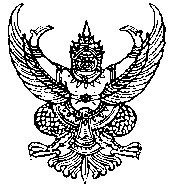 บันทึกข้อความวัน/เดือน/ปีชื่อ – สกุลระยะเวลาระยะเวลาสถานที่ปฏิบัติงานหมายเหตุวัน/เดือน/ปีชื่อ – สกุลเข้าออกสถานที่ปฏิบัติงานหมายเหตุ